A：Do you like this white cat or that black cat? (1)B：I like this white cat. How about you? (2)A：I like that black cat better. It’s very cute. (3)B：How do you like the yellow cat? (4)A：It’s O.K.(5)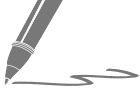 1.2.3.4.5.Which cat does B like? (1) White (2) Black (3) Both.Does B like the yellow cat? (1) Yes (2) No (3) We don’t know.1. How do you like my house?  (用「很喜歡」詳答)2. He likes that one.  (用this cat or that cat造原問句)3. Does your friend like that movie?  (先否定簡答，再以「太無聊」回答)1. Do you like English? No, I don’t. It’s so ________________(無聊的). 2. How do you like Amy? We like________________(代名詞).3. Does he like this computer game?  No, he doesn’t like ________________(代  名詞) at all. 4. How do you like that movie?  I like __________________(代名詞) very much.5. Does he like movies?  Yes, he likes them                    (很).1. 他比較喜歡那一隻。2. 她喜歡這輛車還是那輛車？3. 我們一點也不喜歡。4. 它太無聊了。5. 我也喜歡那位醫生。英文中文1.2.3.4.5.句子第1題第2題第3題第4題第5題得分